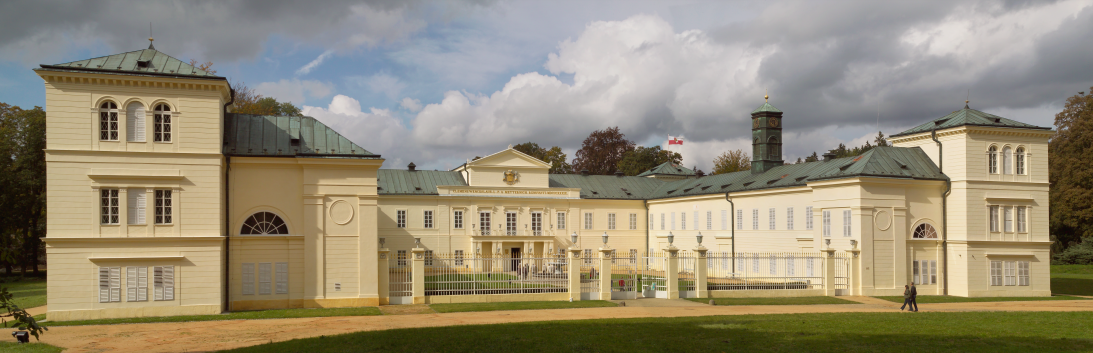 30. srpna 2022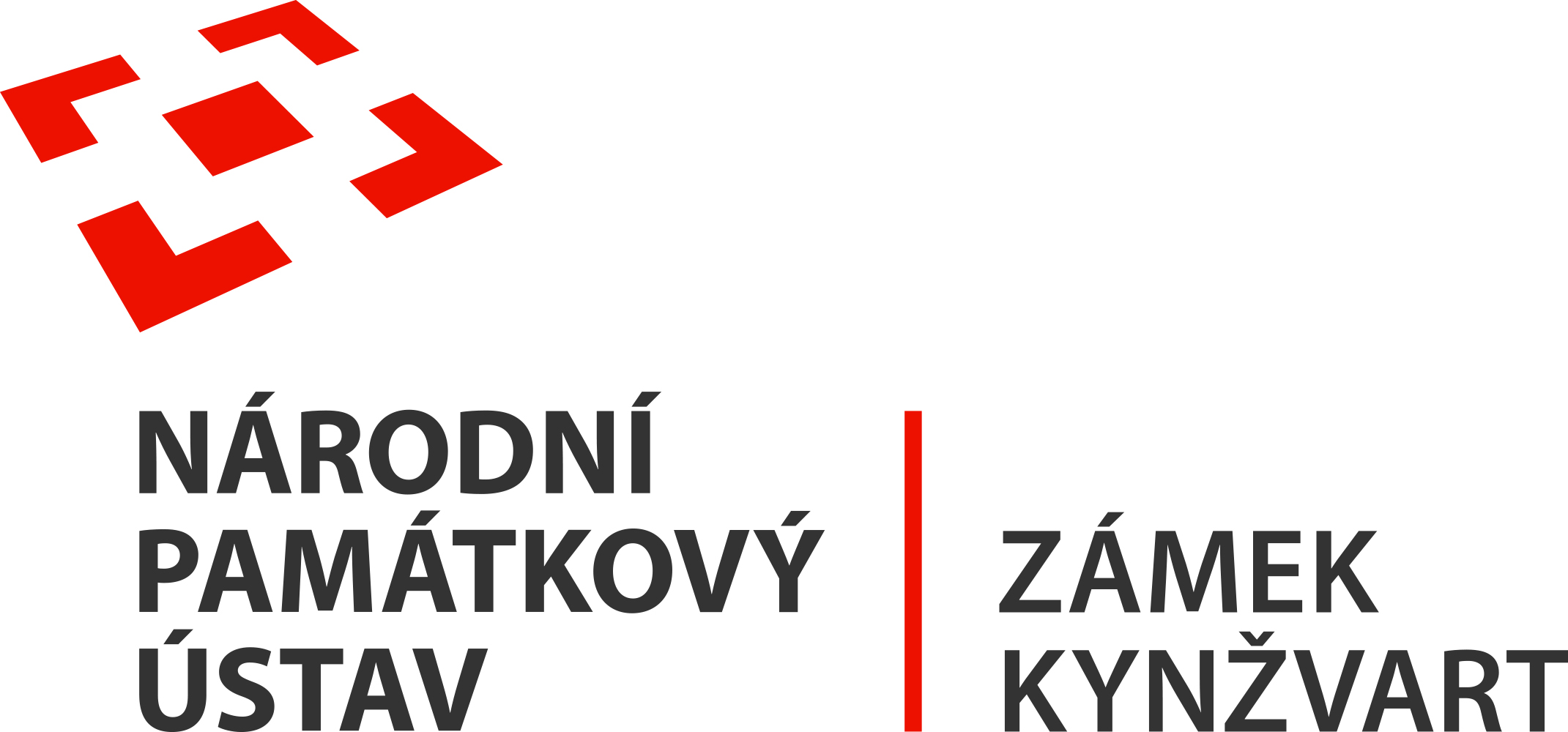 TISKOVÁ ZPRÁVAHosté zámku Kynžvart – Dmitrij Pavlovič Tatiščev (1767 – 1845)Po ruském vyslanci ve Vídni bylo pojménováno jeho oblíbené místo v kynžvartském zámeckém parku „Tatiščevova skála“.Dmitrij Pavlovič Tatiščev byl ruský diplomat, sběratel umění a přítel kancléře Metternicha. V roce 1799 byl jmenován členem rady zahraničních věcí a v roce 1810 senátorem státní rady. V červnu 1802 se Tatiščev stává vyslancem u soudu Neapolského království do února 1803. Do Neapole se jako vyslanec vrátil v lednu 1805. V září 1815 byl jmenován mimořádným vyslancem a zplnomocněným ministrem pro Španělsko, se souběžnou akreditací pro Nizozemský královský dvůr. Tyto funkce zastával až do ledna 1821. Od 22. srpna 1826 do 11. září 1841 byl mimořádným a zplnomocněným velvyslancem v Rakousku. Tatiščev byl také znalcem a sběratelem umění a ve své sbírce držel 200 obrazů a 160 vzácných drahokamů.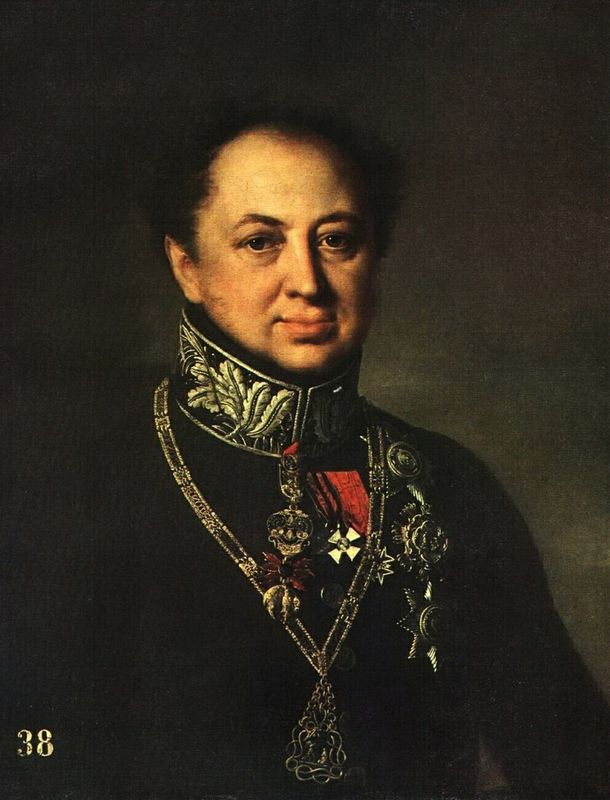 Často navštěvoval kancléře Metternicha na zámku Kynžvart, kde si oblíbil zámecký park a to natolik, že po něm bylo dokonce pojmenováno zákoutí „Tatiščevova skála“. To připomíná i německý nápis, který byl do této skály vytesán.Zdroj fotografie: https://commons.wikimedia.org/wiki/Category:Dmitriy_Tatishev Zdroje a odkazy:https://en.wikipedia.org/wiki/Dmitry_Tatishchevhttps://www.hamelika.cz/?cz_dmitrij-pavlovic-tatiscev-(1767-1845),175 Zámek Kynžvart patří mezi nejvýznamnější památky ve správě Národního památkového ústavu. Památkový areál patří se svými 245 hektary mezi největší v České republice. Je držitelem ceny Europa zámek a Nostra. Nesmírně cenné jsou dochované sbírky po šlechtických majitelích. Nejznámějším představitelem je kníže Klement Václav Lothar Metternich-Winneburg, kancléř císařů Františka I. a Ferdinanda I. Kancléř na zámku založil jedno z prvních muzeí v Evropě. Dodnes na zámku můžeme obdivovat cenná umělecká díla Antonia Canovy, Bernarda Strigela, kolekce antických mincí, daguerrotypií, grafik a zbraní. Na zámku se nachází třetí největší egyptologická sbírka v České republice. Významná je v evropském kontextu kynžvartská knihovna se sbírkou rukopisů (nejstarší dílo je z 8. století). Oblíbeným cílem návštěvníků je i kabinet kuriozit. Součástí sbírek je movitá národní kulturní památka Kynžvartská daguerrotypie, která je zapsána mezi movité památky UNESCO do registru Paměť světa.Bc. Štefan Brštiak, referent pro veřejnost zámku Kynžvart, tel.: 773 776 631, e-mail: brstiak.stefan@npu.czVíce informací o zámku a jeho provozu: www.zamek-kynzvart.cz